НАКАЗм. КиївПро проведення Всеукраїнськоїстудентської олімпіади у 2018/2019 н.р.Відповідно до Положення про проведення Всеукраїнської студентської олімпіади, затвердженого наказом Міністерства освіти і науки, молоді та спорту України від 13 грудня 2012 року № 1410 та зареєстрованого в Міністерстві юстиції України 27 грудня 2012 року за № 2207/ 22519 та наказу Міністерства освіти і науки України від 28.11.2018 № 1313 «Про проведення Всеукраїнських студентських олімпіад у 2018-2019 н.р.»НАКАЗУЮ:1. Керівникам навчально-виховних підрозділів:1.1. Призначити голів оргкомітетів Всеукраїнських студентських олімпіад до 28 грудня 2018 року1.2. Організувати Всеукраїнські студентські олімпіади у два етапи:І етап – у січні-лютому 2019 року в навчально-виховних підрозділах Університету «Україна»; ІІ етап – у квітні-травні 2019 року в закладах вищої освіти, визначених як базові.	1.3. Надіслати інформацію щодо проведення І етапу Олімпіади за формою (див. Додаток 1) на електронну адресу відділу навчально-методичної роботи Університету «Україна» nmviddil@ukr.net до 1 березня 2019 року.	1.4. Відрядити студентів-переможців І-го етапу змагань та науково-педагогічних працівників, які є членами журі, до базових вищих навчальних закладів для участі у ІІ-му етапі Олімпіади за графіком проведення до 24 травня 2019 року.1.5. Оплату відряджень учасників ІІ-го етапу Олімпіади здійснити за рахунок навчальних підрозділів, у яких вони навчаються.1.6. Надіслати інформацію щодо результатів участі студентів у ІІ етапі Олімпіади за формою (див. Додаток 2) на електронну адресу відділу навчально-методичної роботи Університету «Україна» nmviddil@ukr.net до 31 травня 2019 року.2. Головам оргкомітетів олімпіад навчально-виховних підрозділів:2.1. Розробити методичне забезпечення та провести I-й тур Олімпіади за дисциплінами і за напрямами та спеціальностями (див. додатки до наказу МОН № 1313 від 28.11.2018 року), визначити переможців до 15 лютого 2019 року.2.2. Надіслати до базових вищих навчальних закладів анкети переможців І етапу Олімпіади (див. додатки до наказу МОН № 1313 від 28.11.2018 року) до 1 березня 2019 року.	3. Начальнику відділу навчально-методичної роботи Університету «Україна» подати звіт про підсумки ІІ етапу Олімпіади у 10-ти денний строк після її завершення до Інституту модернізації змісту освіти, а також на електронну адресу olimpstud@ukr.net (із зазначенням теми «Назва ЗВО та Олімпіада»), за встановленою формою.	4. Контроль за виконанням даного наказу залишаю за собою.Проект наказу вносить:Начальник навчально-методичного відділу					В.М. БаулаПогоджено:Проректор з 
навчально-виховної роботи 						О. П. КолядаНачальник управліннянавчально-виховної роботи						О. А. Веденєєва
Додаток 1ЗВІТпро проведення І етапу Всеукраїнської студентської олімпіади 
2018/2019 навчального року в__________________________________________________________________(назва навчально-виховного підрозділу)Додаток 2ЗВІТпро проведення ІІ етапу Всеукраїнської студентської олімпіади 
2018/2019 навчального року в__________________________________________________________________(назва навчально-виховного підрозділу)Відкритий міжнародний    УНІВЕРСИТЕТ  розвитку людини"УКРАЇНА"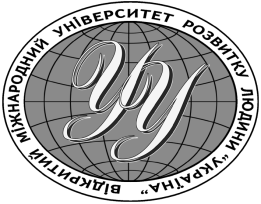 OpenInternational UNIVERSITY of Human Development                               "UKRAINE"«26» грудня 2018 року№ ______ПрезидентП. М. Таланчук№з/пНазва навчальної дисципліни, 
з якої проводилась олімпіадаКількість учасників І-го туруКількість осіб для участі у ІІ-му туріВСЬОГО учасниківВСЬОГО учасників№з/пНазва навчальної дисципліни, з якої проводилась олімпіадаПІБ учасникаМісцеФорма відзнаки